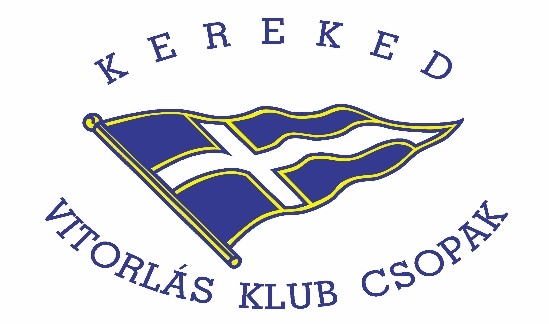 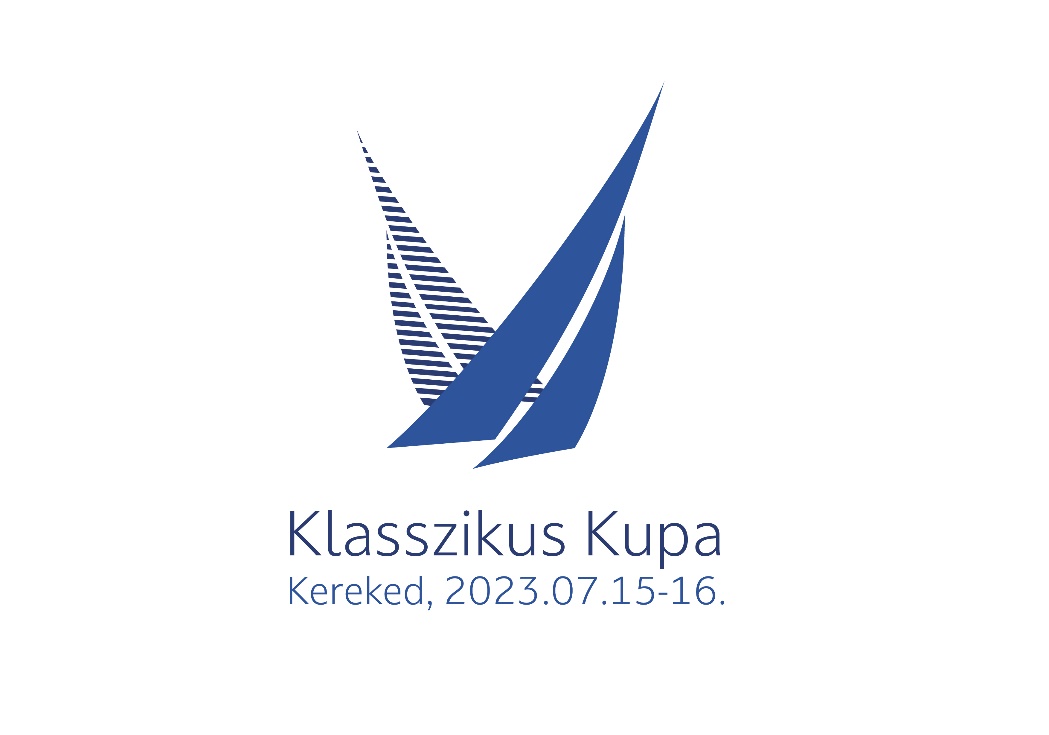 Zenthe Ferenc EmlékversenyPályaverseny az Összevont, a 70-es, 50-es, 30-as, cirkálóknakaz Európa 30-as, Dragon, a 25-ös és 15-ös jolle és a FolkboatosztályoknakVERSENYKIÍRÁS ÉS KIEGÉSZÍTŐ UTASÍTÁSOK A STANDARD VERSENYUTASÍTÁSHOZAz esemény támogatója: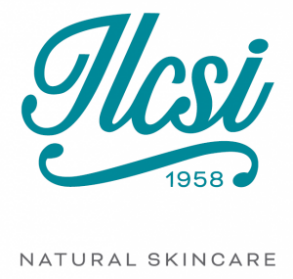 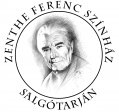 VERSENYKIÍRÁSVersenyszabályok: A versenyen a World Sailing „A Vitorlázás versenyszabályai 2021-2024.évekre.” (RRS), az MVSz 2023. évre érvényes Versenyrendelkezései (VR), az MVSz Yardstick előnyszámai, valamint az érintett hajóosztályok osztályszabályai érvényesek. A Dragon osztályszabály 13.30 pont szerinti súlyhatár nem kerül alkalmazásra. Részvételi jogosultság: A pályaversenyre nevezhető hajóosztályok: Összevont, 70-es, 50-es, 30-as, Európa 30-as, 25-ös jolle,15-ös jolle, Folkboat, Dragon. A pályaversenyre nevezett hajóknak és a versenyzőknek meg kell felelnie a VR 3. pontjának. Nevezés: A pályaversenyre nevezni kizárólag on-line lehet a VIHAR rendszeren (vihar.hunsail.hu) keresztül lehet. Az on-line nevezés csak akkor érvényes, ha a nevezési feltételeket igazoló iratok a VIHAR rendszerbe előzetesen feltöltésre kerülnek és azok rögzítését a VIHAR rendszer visszaigazolja (ennek átfutási idejével számolni kell). A nevezéseket július 14-én 18h-ig véglegesíteni kell. Nevezési díj: A személyenként fizetendő nevezési díjak a nevezési mód és a születési évek szerint az alábbiak:A nevezési díjak kiegyenlítésére két mód van:banki utalással, legkésőbb 2023. július 14. 18:00-ig a klub 10200940-20115618 számú, K&H banknál vezetett számlára. A közleményben kérjük a nevezést azonosító információt feltüntetni (hajóosztály, vitorlaszám, hajónév. stb.). A kötelezően kiállítandó számlához a vevő adatait (magánszemély esetén is) az info@kereked.hu címre kérjük megküldeni az alábbi adatokkal: vevő neve, címe, adószáma, hajóosztály, vitorlaszám, hajónév. Kereked VK-ban 2023. július 14-én 16-19 h között készpénzben vagy bankkártyával.Versenyprogram: Amennyiben elmaradás van a tervezett futamok számában, vasárnap eggyel több futam is rendezhető. Vasárnap 13:30 után nem adható figyelmeztető jelzés. A Rendezőség szombaton és vasárnap 8:30-kor versenyzői értekezletet tart, amely on-line követhető a Kereked VK Facebook oldalán [NP].Versenyutasítás: A versenyen az RRS S függelékének Standard versenyutasítása érvényes a „Kiegészítő Utasítások”-kal, mely jelen dokumentum második felében található.Versenyterület, versenypályák: Az Arács-Palóznak-Siófok közötti vízterületen kitűzött trapéz pálya. Büntetések: Az RRS 44.1 szabály úgy változik, hogy a kétfordulós büntetést az egyfordulós büntetés váltja fel.Értékelés: Háromnál több megrendezett futam esetén egy kieső futam van. Minden olyan osztály, amelyben az induló hajók száma eléri a négyet, önállóan lesznek értékelve (az Összevont Cirkáló ORC, a Folkboat és 25-ös jolle osztályok YS szerint). A négy hajó alatti osztályok a Klasszikus I. (Összevont cirkáló és 70-es cirkáló), Klasszikus II. (50-es, 30-as, 22-es cirkáló, E-30-as, Dragon), ill. Klasszikus III. (25-ös, 15-ös, Folkboat osztályok) osztályban lesznek értékelve YS számuk alapján. Amennyiben három 75-ös cirkáló nevez, külön értékelésre és díjazásra kerülnek.Díjazás: Osztályonként az I-III. helyezett egységek éremdíjazásban részesülnek. Díjkiosztó ünnepség a vasárnapi futamok óvási határidejének letelte után a Kereked VK telepén.Felelősség kizárása: A verseny rendezősége nem vállal felelősséget sem a hajók, sem a versenyzők versenyre való alkalmassága tekintetében, illetve a versenyen előforduló balesetek és anyagi károk vonatkozásában. A versenyzők a nevezési díj befizetésével kijelentik, hogy a versenykiírás feltételeit elfogadják és azoknak megfelelnek.Média- és adatjogok: A nevezők részvételükkel hozzájárulnak, hogy a verseny ideje alatt Versenyrendezőség vagy megbízottjai ellenszolgáltatás nélkül, bármikor készítsenek róluk bármilyen mozgó- és állóképfelvételeket és más anyagokat, melyeket a rendező szervezet korlátlanul felhasználhat, nyilvánosságra hozhat, értékesíthet, illetve továbbadhat harmadik személyeknek. A nevezők ahhoz is hozzájárulnak, hogy a rendező szervezet a verseny megrendezéséhez szükséges adataikat kezelje, tárolja, indokolt esetben (pl. eredménylista) közzé tegye.KIEGÉSZÍTŐ UTASÍTÁSOK A STANDARD VERSENYUTASÍTÁSHOZ2., 3. és 4.1. Versenyzők tájékoztatása: A hivatalos hirdetőtábla a Kereked Vitorlás Klub klubházának víz felöli falán található. A hirdetőtábla on-line is elérhető a https://mvszhirdetotabla.hu/kereked-klasszikus-kupa-2023 címen. A parti jelzéseket a Kereked Vitorlás Klub klubházától keletre lévő zászlórudakon tűzik ki. A vasárnapi rajtidő esetleges módosítását legkésőbb szombat 19.00 óráig ki kell függeszteni a hivatalos hirdetőtáblára. A verseny résztvevői számára a vízen a Versenyrendezőség a VHF 71 csatornán sugároz tájékoztató jellegű információkat [NP]. A versenyzők adásra csak veszélyhelyzetben vagy a futam feladásakor forgalmazhatnak a Versenyrendezőség által megadott VHF csatornán [NP], [DP]. Ez módosítja a RRS 62.1 szabályt. 6. Osztálylobogók 7. és 8. Versenypályák és Pályajelek: Trapéz pálya (l. a pályarajzot), melyet az alábbiak szerint kell teljesíteni:70-es és Összevont cirkáló: Rajt – 1 – 1a – 2 – 3 – 2 – 3 – Cél150-es, 30-as, E30-es:  Rajt – 1 – 1a – 4s/4p – 1– 1a  – 2 – 3 – Cél1Dragon:  Rajt – 1– 1a  – 4s/4p – 1 – 1a – 4p –  Cél225-ös, 15-ös yolle és Folkboat: Rajt – 1– 1a  – 5 – 1– 1a  – 2 – 3 – Cél1Tervezett futamhossz [NP]: 45-60 perc. A pályajelek narancs (1-3), narancs (4s és 4p) és sárga (5) színű felfújt bóják. A 4s és 4p jelek kaput alkotnak. Ha a kapu egyik jele hiányzik, a helyén lévő jelet bal kézre kell elhagyni. A rajtvonal egyik végét a rajthajónarancs zászlóval ellátott árbóc, másik végét piros-fehér csíkos lobogogóval ellátott bója jelzi. A célvonalak végét egy versenyvezetőségi hajó kék lobogóval ellátott árboca, másik végét sárga rúd alakú bója (“edzőbója”) jelzi. Ha egy szakasz módosításához (RRS 33) az 1-es és/vagy 2-es jelek áthelyezésére van szükség, a rendezőség új, sárga színű bójákat helyez el az új széliránynak/szélerőnek megfelelően és az 1a jelet nem tűzi ki. Ebben az esetben a pálya értelemszerűen úgy módosul, hogy az 1 jel után az 1a jel kihagyásával fent megadott következő pályajelre kell vitorlázni. Egyéb módosításnál a rendezőség az eredeti jeleket helyezi át. 9. Rajt: A végleges rajtbeosztást és rajtsorrendet - a nevezések függvényében- az első versenynapon 8:15 óráig a hivatalos hirdetőtáblán teszi közé a rendezőség. Az együtt rajtoló osztályok lobogóit együtt húzza fel/le a rendezőség. P lobogós rajtnál, a rajtjelzés után az első lehetséges alkalommal, de nem korábban, mint a rajtjelzés után 20 mp-cel a rendezőség VHF rádión közli a korai rajtos hajók vitorlaszámát [NP]. Általános visszahívás esetén a rajtsorrend nem változik. Ha a szélviszonyok megengedik, egy adott osztály ráindított futamai az osztály célba érkezése után rögtön (a többi osztály célba érkezését nem megvárva) indítja a Rendezőség. Rajtkorlátozás: A rajtjelzés után 4 percig lehet érvényesen elrajtolni, a később rajtoló hajókat „el nem rajtolt” (DNS) hajóként értékeli a versenyrendezőség.12. Időkorlátozás: Időkorlátozás az első jelnél 30 perc, a futam időkorlátozása 90 perc, célba érési időablak: 20 perc. 13. Óvások: A versenykiírás és a versenyutasítás [NP]-vel jelölt bekezdéseinek, mondatainak megsértése nem képezheti egy hajó által beadott óvás, orvoslati kérelem alapját. Ez megváltoztatja az RRS 60.1.(a) és 62.1 szabályt. A [DP]-vel jelölt mondatok, bekezdések, megsértéséért járó büntetés a versenybíróság döntése alapján a kizárásnál enyhébb is lehet. Társasági esemény: Szombat este 18:00 minden versenyzőt szeretettel várunk a versenyhez kapcsolódó vacsorán a Kereked Vitorlás Klub (Csopak, Örkény I. sétány 14.) telepén. Belépés a versenyirodán kapott vacsorajeggyel. Az eseményre kisérők részére (korlátozott darabszámban) 9.000 Ft-ért külön belépő is vásárolható a Versenyirodán Pályarajz: 									Módosító bóják: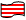 Születési évNevezési díj július 10-ig átutalvaNevezési díj július 10. utáni fizetés esetén2004 és azelőtt17.000 Ft19.000 Ft2005 és azután12.000 Ft13.000 FtFutamok száma5 (öt)szombat1. futam első figyelmeztető jelzése: 9:55 h2-3. futamok: osztályonkénti ráindítássalvasárnap4. futam első figyelmeztető jelzése: 9:55 h5. futam: osztályonkénti ráindítássalOsztályLobogóLobogóOsztályLobogóLobogóÖsszevont cirkálóCode 1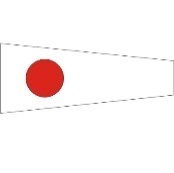 DragonCode 6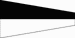 70-es cirkálóCode 2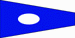 25-ös jolleCode 7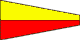 30-as cirkálóCode 3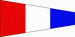 15-ös jolleCode 8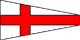 50-es cirkálóCode 4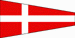 FolkboatCode 9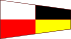 Európa 30 Code 5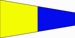 